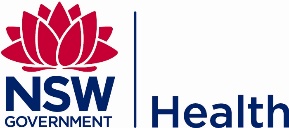 Healthy and Active for Life Registration FormDate:	/	/Form completed by:	                                             Participant ID (office use only):First Name	Surname: 	                              Address:	Postcode:	Home phone:	Mobile:		Date of birth:	                              Gender: Male/FemaleEmergency Contact:	  Phone :(H) 	(M):	Relationship:	_______________________________                                       Are you from a non-English speaking background?            Yes             NoIf yes, please specify the language you speak at home ________________________________________Are you of Aboriginal or Torres Strait Islander origin?        Yes	        NoAre you a carer to anyone?                                                     Yes	        NoFirst Name	Surname: 	                              Address:	Postcode:	Home phone:	Mobile:		Date of birth:	                              Gender: Male/FemaleEmergency Contact:	  Phone :(H) 	(M):	Relationship:	_______________________________                                       Are you from a non-English speaking background?            Yes             NoIf yes, please specify the language you speak at home ________________________________________Are you of Aboriginal or Torres Strait Islander origin?        Yes	        NoAre you a carer to anyone?                                                     Yes	        NoELIGIBILITY CRITERIA CHECKLIST ELIGIBILITY CRITERIA CHECKLIST Mobility StatusCan you walk independently (without assistance of another person)	 Yes	 No (Excluded)Do you use a walking frame	 Yes (Go to Q 1.3)	 No (Skip to Q2)Can you walk safely inside your house without using a walking frame	 Yes	 No (Excluded)Mobility StatusCan you walk independently (without assistance of another person)	 Yes	 No (Excluded)Do you use a walking frame	 Yes (Go to Q 1.3)	 No (Skip to Q2)Can you walk safely inside your house without using a walking frame	 Yes	 No (Excluded)Cognitive ImpairmentDo you have a condition that affects your memory (Dementia, Parkinson’s)               Yes                         No (Skip to Q3)If Yes, list the condition _____________________________________________________Will this affect your ability to do gentle exercise or participate in a group setting?       Yes (Excluded)	 No **Please note you are advised not to participate in the exercises if experiencing rigidity, slow movement, tremors, postural instability, or any pain or discomfort**Cognitive ImpairmentDo you have a condition that affects your memory (Dementia, Parkinson’s)               Yes                         No (Skip to Q3)If Yes, list the condition _____________________________________________________Will this affect your ability to do gentle exercise or participate in a group setting?       Yes (Excluded)	 No **Please note you are advised not to participate in the exercises if experiencing rigidity, slow movement, tremors, postural instability, or any pain or discomfort**Can you attend an English speaking group?	                                                                 Yes       NoIf No, please refer to Stepping On or other suitable programCan you attend an English speaking group?	                                                                 Yes       NoIf No, please refer to Stepping On or other suitable programPre-exercise screening Has your doctor ever told you that you have a heart condition or have you ever suffered a stroke?               Yes      NoPre-exercise screening Has your doctor ever told you that you have a heart condition or have you ever suffered a stroke?               Yes      NoDo you ever experience unexplained pains in your chest at rest or during physical activity/exercise?  Yes      No                                                        Do you ever experience unexplained pains in your chest at rest or during physical activity/exercise?  Yes      No                                                        Do you ever feel faint or have spells of dizziness during physical activity/exercise that causes you to lose balance?  Yes      No                                                   Do you ever feel faint or have spells of dizziness during physical activity/exercise that causes you to lose balance?  Yes      No                                                   Have you had an asthma attack requiring immediate medical attention at any time over the last 12 months?  Yes      No                                                   Have you had an asthma attack requiring immediate medical attention at any time over the last 12 months?  Yes      No                                                   If you have diabetes (type I or type II) have you had trouble controlling your blood glucose in the last 3 months?  Yes      No                                               If you have diabetes (type I or type II) have you had trouble controlling your blood glucose in the last 3 months?  Yes      No                                               Do you have any diagnosed muscle, bone or joint problems that you have been told could be made worse by participating in physical activity/exercise?  Yes      No                                               Do you have any diagnosed muscle, bone or joint problems that you have been told could be made worse by participating in physical activity/exercise?  Yes      No                                               Do you have any other medical condition(s) that may make it dangerous for you to participate in physical activity/exercise?  Yes      No                                           Do you have any other medical condition(s) that may make it dangerous for you to participate in physical activity/exercise?  Yes      No                                           If you answered ‘YES’ to any of the pre-exercise screening questions above, please complete the following GP clearance prior to undertaking physical activity/exercise.If you answered ‘NO’ to all of questions 4.1 to 4.7, and you have no other concerns about your health, you may proceed to undertake light-moderate intensity physical activity/exercise.If you answered ‘YES’ to any of the pre-exercise screening questions above, please complete the following GP clearance prior to undertaking physical activity/exercise.If you answered ‘NO’ to all of questions 4.1 to 4.7, and you have no other concerns about your health, you may proceed to undertake light-moderate intensity physical activity/exercise.GENERAL PRACTITIONER (GP) CLEARANCEGENERAL PRACTITIONER (GP) CLEARANCEHealthy and Active for Life is a community based healthy lifestyle program specifically designed for older adults aged 60 years and over. The program runs for 10 weeks (1 session, 2 hours per week). One hour of the session will be spent on light to moderate physical activity; including cardiovascular, strength and balance exercises. The second hour will be discussion and activities about a healthy lifestyleHealthy and Active for Life considers the safety of participants to be of paramount importance. Your patient has answered ‘Yes’ to one or more of the pre exercise screening questions, therefore we require GP clearance to enable us to assess if they are / are not eligible to attend the program.Does your patient have any pre-existing medical condition(s) that may make it is unsafe for them to participate in light to moderate physical activity?                          Yes      No                          If yes, please specify:Having read the information above, I consider that this patient is fit and able to attend the Healthy and Active for Life program and is unlikely to have a health related event as a consequence.Referring doctor (please print):Signature:Date: Phone: 	Healthy and Active for Life is a community based healthy lifestyle program specifically designed for older adults aged 60 years and over. The program runs for 10 weeks (1 session, 2 hours per week). One hour of the session will be spent on light to moderate physical activity; including cardiovascular, strength and balance exercises. The second hour will be discussion and activities about a healthy lifestyleHealthy and Active for Life considers the safety of participants to be of paramount importance. Your patient has answered ‘Yes’ to one or more of the pre exercise screening questions, therefore we require GP clearance to enable us to assess if they are / are not eligible to attend the program.Does your patient have any pre-existing medical condition(s) that may make it is unsafe for them to participate in light to moderate physical activity?                          Yes      No                          If yes, please specify:Having read the information above, I consider that this patient is fit and able to attend the Healthy and Active for Life program and is unlikely to have a health related event as a consequence.Referring doctor (please print):Signature:Date: Phone: 	